Allegato C. 1Spett.leRegione MarcheServizio Politiche Sociali e Sport Via Gentile da Fabriano n. 360125 - Ancona PEC:       regione.marche.politichesociali@emarche.itOggetto:	POR Marche FSE 2014-2020 – Asse II Priorità intervento 9.1 (DGR n. 397 del 03/04/2018 /DDS n.  ……………..).	RICHIESTA PAGAMENTO ANTICIPO 30% di cui all’art. 4  Atto di adesione Reg. n° ….. del ………………..Il sottoscritto_______________________________ nato a ________________________ (_____) il __/__/___, residente nel Comune di ___________________________________________________ in Via/Piazza  ____________________________________________________ n. ______________C.F. _______________________________in qualità di legale rappresentante dell’Ente attuatore ___________________________________________ con sede legale ___________________________ (______) in Via/Piazza ___________________ ___________________________________  n°_____ del Comune di _________________ Partita IVA _________________________ Codice fiscale ___________________________ delegato con Deliberazione del Comitato dei Sindaci n. _______ del __/__/____ all’attuazione del progetto “Progetti di tirocinio di inclusione sociale proposti  dall’ATS n. …”DICHIARAsotto la propria responsabilità1 ai sensi dell’art 47 del D.P.R. n. 445/2000, che con DDS n. …. del …….. è stato ammesso a finanziamento per complessivi Euro  …………….. il progetto POR Marche FSE 2014-2020 Asse II Priorità intervento 9.1 presentato dall’Ente capofila ………….. dell’ATS ……..  ; che in data ………  è stato sottoscritto l’Atto di adesione di cui al Reg. int. n. …. ;che, attraverso il sito istituzionale http://cupweb.tesoro.it/CUPWeb/ è stato acquisito il seguente CUP ………..;CHIEDEpertanto il pagamento dell’anticipo di € ………………  pari al 30%  sull’importo totale ammesso a finanziamento (ovvero € ………………..), secondo le seguenti modalità di versamento:□	Conto di Tesoreria ____________________________________________________□	C/c bancario (solo per ASP) _____________________________________________presso ______________________________________________________________intestato a ___________________________________________________________Codice IBAN ___________________________________________________________________LUOGO  DATAFirma Legale Rappresentante Ente attuatore____________________Firma Responsabile Procedimento____________________Allegati:copia documento identità sottoscrittoricopia CUP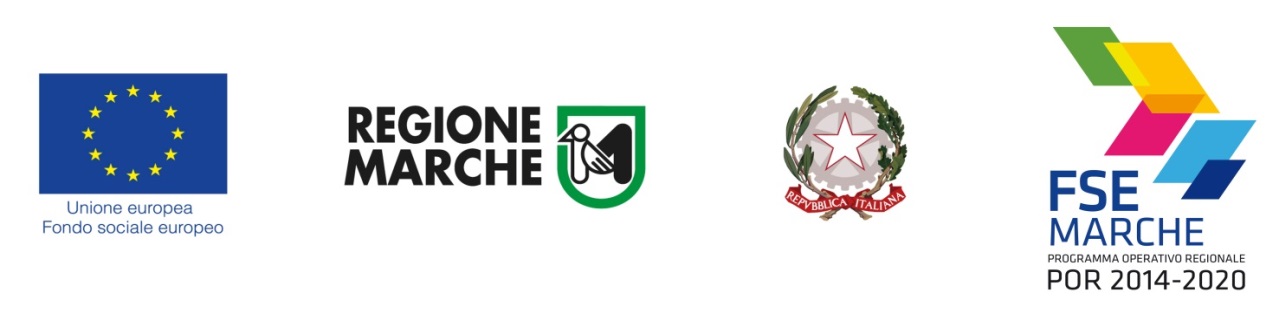 Inserire Logo ATS